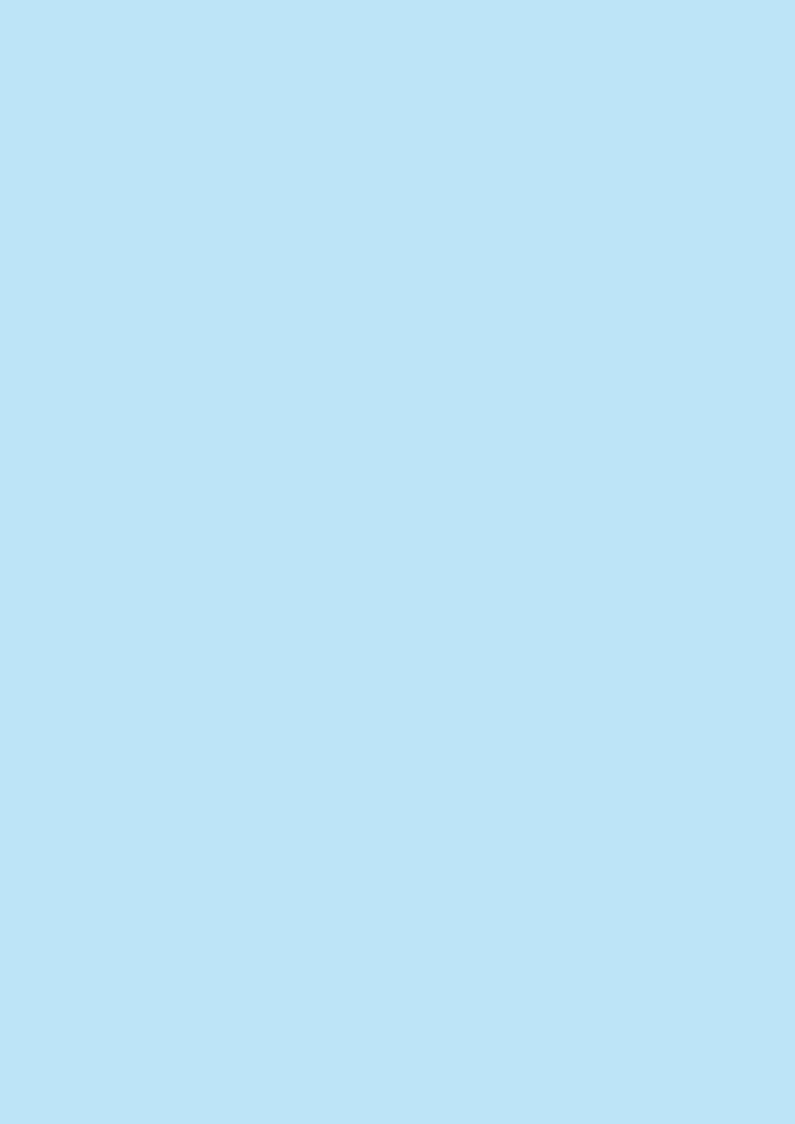 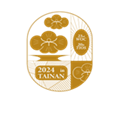 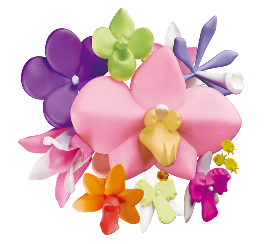 第23屆世界蘭花會議暨第20屆臺灣國際蘭展品種權專區及商業品種展示 報名表參展品資料：參展單位資料：備註：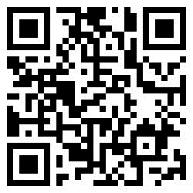 1.所有蘭屬皆可免費報名參展，請自備盆器。2.參展報名截止日期：112年10月31日止。3.參展品種資料請於112年12月31日前提供，以利參展資料製作。4. 參展總表檔案可至蘭協官網下載。                              線上報名3.收花時間：2/21 上午09~16時，請將展品送至臺灣國際蘭展生活館展示區。4.展示期間：2/24(六)~3/10(日)，散花時間：3/10(日)下午6時30分5.上述事項若有未盡事宜，本會保留解釋與增加、變更及取消等注意事項權利。社團法人台灣蘭花產銷發展協會連絡人:王鴻雅   電話:06-6830304   e-mail:togaorg016@gmail.com蘭屬蝴蝶蘭 嘉德麗雅蘭 仙履蘭 其他蘭屬_____________蝴蝶蘭 嘉德麗雅蘭 仙履蘭 其他蘭屬_____________蝴蝶蘭 嘉德麗雅蘭 仙履蘭 其他蘭屬_____________品種名稱商品名稱品系編號花色白 紅/粉 黃 黑 斑點/線條  
其他         (請註明)白 紅/粉 黃 黑 斑點/線條  
其他         (請註明)白 紅/粉 黃 黑 斑點/線條  
其他         (請註明)植株性狀花徑：____公分 株高：____公分(含花梗,自盆器底部計算)葉距：____公分 花朵數：_____ 花梗數量：_____ 栽培容器大小:□6cm以下 (1.5吋~2吋)   　  □6~9cm(2.5吋~不足3吋)□9~12cm(3吋~不足3.8吋)  　 □12cm (3.8吋)以上      花徑：____公分 株高：____公分(含花梗,自盆器底部計算)葉距：____公分 花朵數：_____ 花梗數量：_____ 栽培容器大小:□6cm以下 (1.5吋~2吋)   　  □6~9cm(2.5吋~不足3吋)□9~12cm(3吋~不足3.8吋)  　 □12cm (3.8吋)以上      花徑：____公分 株高：____公分(含花梗,自盆器底部計算)葉距：____公分 花朵數：_____ 花梗數量：_____ 栽培容器大小:□6cm以下 (1.5吋~2吋)   　  □6~9cm(2.5吋~不足3吋)□9~12cm(3吋~不足3.8吋)  　 □12cm (3.8吋)以上      品種權    □無      □台灣    □歐盟    □日本    □越南   
□中國    □其他                  (請註明)□無      □台灣    □歐盟    □日本    □越南   
□中國    □其他                  (請註明)□無      □台灣    □歐盟    □日本    □越南   
□中國    □其他                  (請註明)參展規格□2.5吋       株    □3.5吋       株
□單株組合盆        □多株組合盆 □2.5吋       株    □3.5吋       株
□單株組合盆        □多株組合盆 □2.5吋       株    □3.5吋       株
□單株組合盆        □多株組合盆 公司/蘭園(中文)(English)(中文)(English)(中文)(English)(中文)(English)(中文)(English)聯絡人姓名(中文)                         (English)(中文)                         (English)(中文)                         (English)(中文)                         (English)(中文)                         (English)地   址電   話傳真
手機E-mail網址參展總數________個品種________個品種________個品種________個品種________個品種